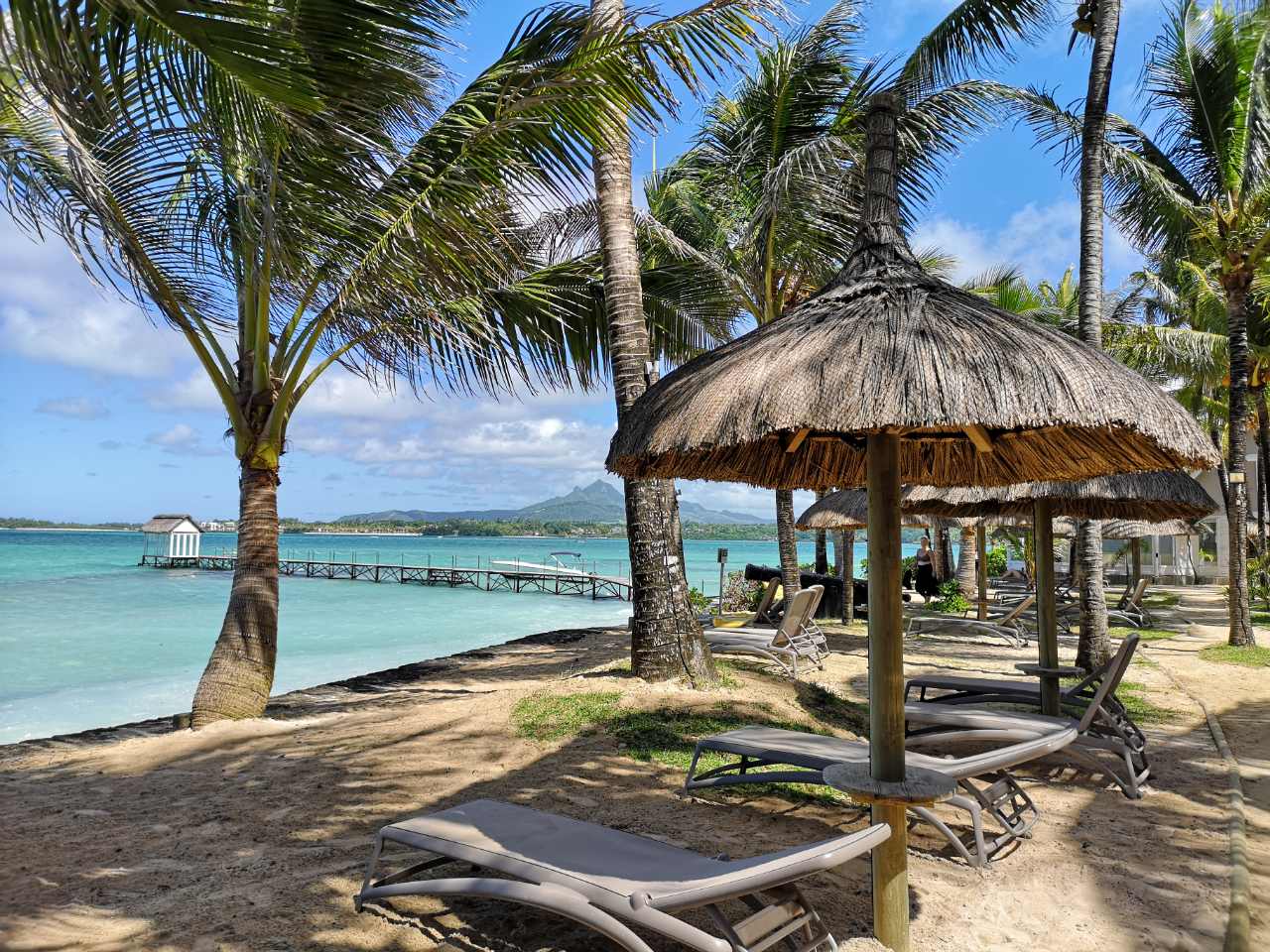 10 ДНИ / 7 НОЩУВКИПРОГРАМАДен 1Отпътуване от София за Мавриций. Ден 2Пристигане и трансфер от летището до избрания от вас хотел. Настаняването се извършва след 15:00ч. (възможност за ранно настаняване срещу допълнително заплащане). Нощувка. Ден 3Закуска. Свободно време за почивка или допълнителна екскурзия (срещу допълнително заплащане):Целодневен тур на северната част на острова:Турът ще започне с посещение на столицата на острова – Порт Луис. Крайбрежната зона на града включва търговски комплекс Caudan, основният пазар, пазара на плавателни съдове и крепостта Adelaide (известна още като La Citadelle), построена от британците през 1835 г. След обяда ще направим спирка в Памплемус за посещение на ботаническата градина Seewoosagur Ramgoolam.Прекръстена през 1988 г. като признание за почитания премиер, който е довел  страната до независимост преди повече от 20 години, Ботаническата градина е една от най-посещаваните туристически атракции в северната част на острова.Ще имате възможност да видите прочутите гигантски водни лилии, чиито листа разшири са с около три метра диаметър. Другото невероятно растение, с което ще се запознаете, е палмата Talipot. Тя цъфти само веднъж на всеки 30 до 100 години. Градините разполагат с чудесни примери за махагонови дървета и редките палми Latanier от Мадагаскар.Цената включва: обядЦена на човек: 95 €/ 186 лв. (1 до 3 човека)Цена на човек: 82 €/ 160 лв. ( 4 до 10 човека). Нощувка.Ден 4 Закуска. Свободно време или възможност за допълнителна екскурзия (срещу допълнително заплащане):Целодневен тур на южната част на острова: „Цветният Юг“Нашата обиколка започва с посещение на град Кюрпип. Това е най-централният град на острова, основен търговски център, домакин на луксозни аристократични имения и модерни бизнес сгради. Кметството, известно като Hotel De Ville, отваря врати през 1902 г. и впечатлява с уникална и прекрасна архитектура, както и Royal College от XVI - XVII век.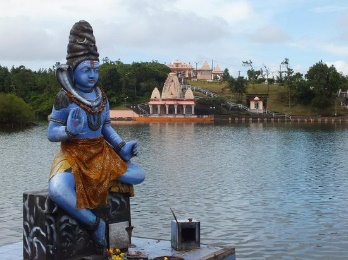 След това продължаваме към кратерното езеро Grand Bassin, което е в Топ листа на зазбележителности за всеки, който посещава острова! Другото име на езерото е Ganga Talao. намиращо се в уединен планински район в квартал Savanne, дълбоко в сърцето на Мавриций. То е ситуирано на около 1800 фута над морското равнище и се счита за най-свещеното индуско място на Мавриций. Там е построен храм, посветен на Шива и други Богове включително Хануман, Лакшми, както и множество други храмове в околоността. По време на празника Маха Шиваратри, много поклонници в Мавриций ходят боси от домовете си до езерото. Следващото приключение за деня е посещение на националния парк Black River Gorges – най – голямата защитена гора на остров Мавриций! А за ценителите на рома – ще видим отблизо фабрика за производство на ром. До 2006 г. Мавриций произвежда само малки количества ром от меласа. След това правителството отменя забраната за дестилиране от сок от захарна тръстика, за да произведе това, което се нарича сега „селскостопански ром“.Накрая на нашия тур сме оставили най – интересната част, а именно – Водопадите Шамарел и цветната земя на Мавриций! Естествен феномен, който се се формира от преобразуването на базалтична лава в глинести минерали. Това е сравнително малка площ от дюни, съдържащи пясък със седем различни цвята (червено, кафяво, виолетово, зелено, синьо, лилаво и жълто). Цената включва: обядЦена на човек: 116 €/ 227 лв. ( от 1 до 3 човека)Ден 5Закуска. Свободно време или възможност за допълнителна екскурзия (срещу допълнително заплащане):Целодневна екскурзия „ Мистичният Юг“ (South Unspoiled)Нашият тур започва с посещение на Bois Chéri – първата чаена плантация за чай на остров Мавриций, датираща от 1892 г. Тук се намира и фабриката и музея за чай, в който се описва историята на чая с помощта на машини и снимки.Следва да се отправим към Природен парк La Vanille - идиличен и зашеметяващ парк от буйна тропическа растителност с площ от 3,5 хектара. Насладете се на незабравимото преживяване на разходка сред най-голямата група от сухоземни костенурки „Aldabra“ в света! Има повече от 1000 костенурки, в допълнение още 2000 крокодили от Нил, както и много други животни като маймуни, игуани, прилепи, елени, гекони, змиорки  и още ... Можете също да посетите нашия Инсектариум с повече от 23 000 екземпляра, аквариум и фосилен музей. След това ви очаква впечатляваща колекция от  насекоми, включителнои множество красиви пеперуди.  “Gris Gris’, най-южната точка на острова, е едно доста различно място от другите области в открити води. Тук, където силните морски течения разбиват вълните в отвесни скали, се открива една прекрасна гледка.Цената включва: обядЦена на човек: 115 €/ 225 лв. ( от 1 до 3 човека)Ден 6Закуска. Свободно време или възможност за допълнителна екскурзия (срещу допълнително заплащане):Целодневна екскурзия „Автентичният Мавриций“Ile aux Aigrettes е малък (27 хектара) остров, разположен в залива Махебург, на около 850 м от югоизточния бряг на Мавриций. През 1965 г. островът е обявен за природен резерват. Тук ще откриете растения и животни, които са уникални за острова и не се срещат никъде другаде по света! Някои от тях са на изчезване като например розовият гълъб.Приключението става още по-интересно  с посещението на фабрика за производство на бисквити  от касава(маниока)  , създадена в далечната 1870г. Маниока е тропическо, бързорастящо многогодишно и вечнозелено храстовидно растение. На височина достига до 3 м. По време на тура можете да проследите производството  етап по етап.  Турът ще завърши с посещение на рибарско селище. Цената включва: обядЦена на човек: 112 €/ 219 лв. ( от 1 до 3 човека)Ден 7Закуска. Свободно време или възможност за допълнителна екскурзия (срещу допълнително заплащане):Касела – „Светът на приключенията“World of Adventures е парк, който се намира на западния бряг на о-в Мавриций и е разположен на площ от 250 хка. Утвърден е като водеща атракция на острова. Тук можете да намерите огромно разнообразие от животни и най – различни развлекателни дейности – да се разхождате сред лъвовете, да храните жирафи, да карате бъги.Вход за парка + трансфери – 99 €/ 194 лв. на човекДен 8Закуска. Свободно време или възможност за водни спортове - гмуркане, разходка с катараман, уиндсърфинг, водно колело.Ден 9Закуска. Трансфер до летището. Полет Мавриций - София.Ден 10Кацане на летище София.Край  на програмата!ПАКЕТНИ ЦЕНИ ЗА 7 НОЩУВКИХОТЕЛИ 3*FRIDAY ATTITUDE 3* , ALL INCLUSIVEVERANDA PALMAR BEACH 3*,  All InclusiveTropical Attitude (Adults Only) 3* , закуска и вечеряTARISA RESORT & SPA 3*, закуска и вечеряVERANDA TAMARIN HOTEL 3*, закускаSAKOA BOUTIQUE HOTEL 3*, закускаХОТЕЛИ 4*RIU CREOLE 4*, All InclusiveRIU LE MORNE HOTEL - ADULTS ONLY, ALL INCLUSIVETHE RAVENALA  ATTITUDE 4*, закуска и вечеряVictoria Beachcomber Resort & Spa 4*, закуска и вечеряSUNRISE  ATTITUDE HOTEL - ADULTS ONLY 4*, закуска и вечеряPRESKIL ISLAND RESORT MAURITIUS 4*, закуска и вечеряLA PIROGUE - SUN RESORT 4*, закуска и вечеряХОТЕЛИ 5*DINAROBIN BEACHCOMBER GOLF RESORT & SPA, закуска  и вечеряJW Marriott Mauritius Resort 5*, закускаTHE WESTIN Turtle Bay Resort & Spa 5*, закуска и вечеря - deluxe roomMaritim Resort & Spa Mauritius 5*, закуска и вечеря  - deluxe roomSugar Beach 5*, закуска и вечеряDeluxe sea view roomSHANGRI -LA'S Le Touessrok Resort & Spa 5*, закускаCoral Deluxe RoomANANTARA IKO MAURITIUS RESORT & VILLAS 5*, закускаPARADIS BEACHCOMBER GOLF RESORT & SPA 5*, закуска Tropical roomЗабележка: Хотелите са базови. При желание от ваша страна може да предложим други варианти за настаняване.ЦЕНАТА ВКЛЮЧВА:Самолетен билет София – Мавриций - София с включени летищни такси Трансфер летище - хотел - летище7 нощувки на съответната база в избрания от вас хотел Коктейл за Добре дошли в хотелаМедицинска застраховка с 10 000 евро покритие с асистанс със ЗД ”Евроинс” ( застраховката включва покритие COVID-19)ЦЕНАТА НЕ ВКЛЮЧВА:Допълнителни екскурзии PCR тест - при необходимост, ТО предоставя ваучери/талони за отстъпка за намаление в лаборатории Рамус/ КандиларовУслуги, които не са упоменати като включени за съответния хотел Разходи от личен характер Бакшиши Застраховка "Отмяна на пътуване" ( застраховката включва покритие COVID-19)НЕОБХОДИМИ ДОКУМЕНТИ:Международен паспорт с валидност минимум 6 месеца от датата на връщане. За деца под 18 г., пътуващи без родители - нотариално заверено родителско разрешение за напускане на страната от непътуващия родител (оригинал и 1 копие). За деца, чиито родители са с различни фамилии, се изисква копие от акт за раждане на детето, в който да са вписани и двамата родители. Условия за записване:    Депозит в размер на 50% от пакетната цена    Доплащане 30 дни преди тръгване – 100 %Такси за прекратяване:Записаните туристи могат да прекратят договора при заплащане на следните такси за прекратяване:1. От деня, следващ деня на подписване на договора до 65 календарни дни преди датата на отпътуване - такса в размер на 100 лв. на турист, (ако това не противоречи на анулационните условия на авиопревозвача при закупени самолетни билети и анулационните срокове за хотелско настаняване);2. Прекратяване от 64 до 45 дни преди датата на отпътуване – таксата за прекратяване е в размер на 50% от цената на организираното пътуване в лева;3. Прекратяване от 44 до 30 дни преди датата на отпътуване таксата за прекратяване е в размер на 80% от цената на организираното пътуване в лева;4. Прекратяване под 30 дни до датата на отпътуване таксата за прекратяване е в размер на 100% от цената на организираното пътуване в лева.Вид използван транспорт:СамолетАвтобус       Забележки:Посочените пакетни цени са калкулирани при курс на лева спрямо долара 1 USD = 1.75 лева. В случай, че обменният курс се завиши или намали с 5 или повече процента, туроператорът си запазва правото да внесе корекция в общата пакетна цена.Минимален брой туристи за осъществяване на пътуване: 1Няма допълнителни визови, санитарни и медицински изисквания за пътуване до остров Мавриций. Изисквания за влизане в Мавриций: за да се избегне карантина на острова, пътуващите трябва да са напълно ваксинирани, както и да притежават негативен резултат от ПСР тест, направен до 72 часа преди пътуване. При пристигане се извършва антиген тест, както и на ден 5 от престоя. Възможно  е посочената информация да претърпи промени, за актуална информация се свържете с туроператора в деня на резервация.Република Мавриций е островна държава в югозападния Индийски океан, на около 900 км източно от най-големия африкански остров Мадагаскар. Освен остров Мавриций, републиката включва островите Св. Брендън, Родригес и Агалега. Островът е открит през 1507 г. от португалски мореплаватели, като никога преди това не е бил населяван от хора. Столицата е Порт Луис, а официалният език е английският,  който е и основeн търговски език. Не по-малко обаче е разпространен френският език, който е в основата за местния разговорен креолски език. Месеците от м. Май до м. Октомври са по-хладни, което се изразява повече в ниската влажност на въздуха, отколкото в понижаване на температурите.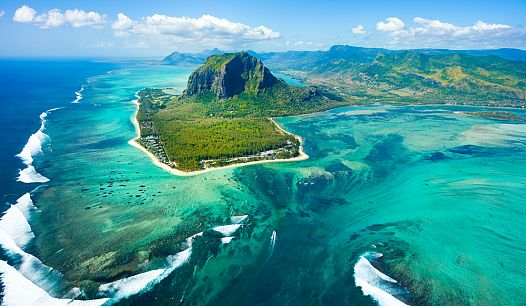 Полезно да знаете: • Валута: местната валута е рупия. 1 евро ~ 40,15 рупии; 1 щатски долар ~35,88 рупии. Можете да обменяте в хотелите, банките и обменни бюра. Банкоматите са широко разпространени. • Кредитни карти – почти навсякъде е възможно разплащане с международни дебитни и кредитни карти Visa или MasterCard.• Придвижване – можете да наемете кола или да използвате такси. В курортните зони е широко разпространено карането на колело или мотопед. Такситата работят с предварително оказани тарифи на километър, които се виждат на залепени на вратите на шофьорите. Бакшишите не са задължителни, но препоръчителни. • Електричество – напрежението е 230V. Можете да използвзвате европейските накрайници за контакт. • Бакшиши – обикновено възлизат на около 10% от сметката в заведението.Информация относно остров Мавриций:Северна част на островаGrand Bay– търговски и развлекателен рай, мястото, където местните жители се отправят, когато искат нощна забава навън (ресторанти, барове и дискотеки). Наскоро обновения плаж La Cuvette също си заслужава да бъде посетен.Перейбере – един от популярните обществени плажове, известен със своите търговски обекти, ресторанти и кръчми.Balaclava Ruins – На метри от Baie aux Tortues, кръстена на множеството костенурки в района от моряци през XVIIвек, могат да бъдат намерени руините на старата интереснакрепост Balaclava. The Triolet Shivala – най-дългото населено място на острова, град Triolet предлага възможност да посетите най-големия индуски храм, на Maheswarnath, построен през 1819 г. в чест на боговете Шива, Кришна, Вишну, Муруган, Брахма и Ганеша.Овощните градини Labourdonnais – открийте голямо разнообразие от тропически овощни дървета, цветни и ароматни екзотични цветя. Източна част на островаFlacq Market - Flacq е едно от най-важните селища в Мавриций. Това място за срещи на жителите на Изтока се гордее с най-големия открит пазар в страната. Изключително колоритен пазар, който привлича голям брой туристи всяка година.Аквапарк Leisure Village - насладете се на незабравими мигове в аквапарка – вашият релакс и удоволствие са гарантирани.Югоизточна част на островаХоландските руини - Във Vieux Grand Port, можете да видите останките от първите холандски укрепления. Разкопките са в ход и изследователите ще се опитат да разкрият важна част от историята на остров Мавриций.Махебург– товае едно от главните рибарски селища на острова. Кулите Martelloса една от интересните забележителности тук. Построенипрез 1804 г. на великолепния залив Grand Port, кулитесимволизират сцената на съперничеството между старите колониални сили и изобретателността на човечеството. Те са крайъгълен камък в историята на острова, символизират края на робството и началото на индийската имиграция.Souillac – малък морски курорт край скалистото крайбрежие на областта Savanne. Едно популярно място е най-южната точка на селото, точно на върха на скала: GrisGris, откъдето се открива невероятна панорамна гледка.Във вътрешността на островаGanga Talao - Grand Bassin - Отвъд La Marie и Mare-AUX-Vacoas се намира едно от двете естествени езера на остров Мавриций. То почива в кратер на изгаснал вулкан. Ganga Talao е важно място за поклонение и много местни жители ходят на разходка там по време на фестивала на Маха Шиваратри.BlackRiver Gorges – този национален парк от 6574 хектара е създаден през 1994 г. за защита на останалите местни гори на Мавриций. Посетителите могат да се насладят на великолепните пейзажи, с ендемични растения и редки видове птици. Допълнителни екскурзииЦелодневен тур на северната част на острова:Турът ще започне с посещение на столицата на острова – Порт Луис. Крайбрежната зона на града включва търговски комплекс Caudan, основният пазар, пазара на плавателни съдове и крепостта Adelaide (известна още като La Citadelle), построена от британците през 1835 г. След обяда ще направим спирка в Памплемус за посещение на ботаническата градина Seewoosagur Ramgoolam.Прекръстена през 1988 г. като признание за почитания премиер, който е довел  страната до независимост преди повече от 20 години, Ботаническата градина е една от най-посещаваните туристически атракции в северната част на острова.Ще имате възможност да видите прочутите гигантски водни лилии, чиито листа разшири са с около три метра диаметър. Другото невероятно растение, с което ще се запознаете, е палмата Talipot. Тя цъфти само веднъж на всеки 30 до 100 години. Градините разполагат с чудесни примери за махагонови дървета и редките палми Latanier от Мадагаскар.Цената включва: обядЦена на човек: 95 €/ 186 лв. (1 до 3 човека)Цена на човек: 82 €/ 160 лв. ( 4 до 10 човека)Целодневен тур на южната част на острова: „Цветният Юг“Нашата обиколка започва с посещение на град Кюрпип. Това е най-централният град на острова, основен търговски център, домакин на луксозни аристократични имения и модерни бизнес сгради. Кметството, известно като Hotel De Ville, отваря врати през 1902 г. и впечатлява с уникална и прекрасна архитектура, както и Royal College от XVI - XVII век.След това продължаваме към кратерното езеро Grand Bassin, което е в Топ листа на зазбележителности за всеки, който посещава острова! Другото име на езерото е Ganga Talao. намиращо се в уединен планински район в квартал Savanne, дълбоко в сърцето на Мавриций. То е ситуирано на около 1800 фута над морското равнище и се счита за най-свещеното индуско място на Мавриций. Там е построен храм, посветен на Шива и други Богове включително Хануман, Лакшми, както и множество други храмове в околоността. По време на празника Маха Шиваратри, много поклонници в Мавриций ходят боси от домовете си до езерото. Следващото приключение за деня е посещение на националния парк Black River Gorges – най – голямата защитена гора на остров Мавриций! А за ценителите на рома – ще видим отблизо фабрика за производство на ром. До 2006 г. Мавриций произвежда само малки количества ром от меласа. След това правителството отменя забраната за дестилиране от сок от захарна тръстика, за да произведе това, което се нарича сега „селскостопански ром“.Накрая на нашия тур сме оставили най – интересната част, а именно – Водопадите Шамарел и цветната земя на Мавриций! Естествен феномен, който се се формира от преобразуването на базалтична лава в глинести минерали. Това е сравнително малка площ от дюни, съдържащи пясък със седем различни цвята (червено, кафяво, виолетово, зелено, синьо, лилаво и жълто). Цената включва: обядЦена на човек: 96 €/ 188 лв. ( от 4 до 10 човека)Целодневна екскурзия „ Мистичният Юг“ (South Unspoiled)Нашият тур започва с посещение на Bois Chéri – първата чаена плантация за чай на остров Мавриций, датираща от 1892 г. Тук се намира и фабриката и музея за чай, в който се описва историята на чая с помощта на машини и снимки.Следва да се отправим към Природен парк La Vanille - идиличен и зашеметяващ парк от буйна тропическа растителност с площ от 3,5 хектара. Насладете се на незабравимото преживяване на разходка сред най-голямата група от сухоземни костенурки „Aldabra“ в света! Има повече от 1000 костенурки, в допълнение още 2000 крокодили от Нил, както и много други животни като маймуни, игуани, прилепи, елени, гекони, змиорки  и още ... Можете също да посетите нашия Инсектариум с повече от 23 000 екземпляра, аквариум и фосилен музей. След това ви очаква впечатляваща колекция от  насекоми, включителнои множество красиви пеперуди.  “Gris Gris’, най-южната точка на острова, е едно доста различно място от другите области в открити води. Тук, където силните морски течения разбиват вълните в отвесни скали, се открива една прекрасна гледка.Цената включва: обядЦена на човек: 115 €/ 225 лв. ( от 4 до 10 човека)Целодневна екскурзия „Автентичният Мавриций“Ile aux Aigrettes е малък (27 хектара) остров, разположен в залива Махебург, на около 850 м от югоизточния бряг на Мавриций. През 1965 г. островът е обявен за природен резерват. Тук ще откриете растения и животни, които са уникални за острова и не се срещат никъде другаде по света! Някои от тях са на изчезване като например розовият гълъб.Приключението става още по-интересно  с посещението на фабрика за производство на бисквити  от касава(маниока)  , създадена в далечната 1870г. Маниока е тропическо, бързорастящо многогодишно и вечнозелено храстовидно растение. На височина достига до 3 м. По време на тура можете да проследите производството  етап по етап.  Турът ще завърши с посещение на рибарско селище. Цената включва: обядЦена на човек: 102 €/ 199 лв. ( от 4 до 10 човека)Касела – „Светът на приключенията“World of Adventures е парк, който се намира на западния бряг на о-в Мавриций и е разположен на площ от 250 хка. Утвърден е като водеща атракция на острова. Тук можете да намерите огромно разнообразие от животни и най – различни развлекателни дейности – да се разхождате сред лъвовете, да храните жирафи, да карате бъги.Вход за парка – 77 €/ 151 лв. на човекРазходка с лъвове - 124 евро/ 243 лв. на човекХранене на жирафи  - 24 евро/ 47 лв. на човекЯздене на камила - 55 евро/ 108 лв. на човекБъги продължителност 1 час - 89 евро/ 174 лв. на човекПаркът с крокодилите La Vanille - имате възможността да видите близо крокодили от р. Нил, както и гигантските костенурки Алдабра.79 евро/ 155 лв. на човек при минимум от 1 до 3 човека 59 евро/ 115 лв. на човек при минимум от 4 до 10 човека50 евро/98 лв. на човек при минимум от 11 до 19 човекаТур с хеликоптер:20 минути – 190 €/ 372 лв/ на човек40 минути – 345 €/ 675 лв/ на човек60 минути – 518 €/ 1013 лв/ на човекТур с хидроплан:25 минути – 160 €/ 313 лв/ на човек60 минути - 320 €/626 лв./ на човекВсички допълнителни екскурзии се предлагат, както от България, така и на място. По желание на клиента, ТО може да предложи допълнителни опции за турове.Забележка:Цените на екскурзиите подлежат на препотвърждение при резервация. Езици на провеждане на екскурзиите: английски, френски, руски (на запитване).Разпределението на екскурзиите по дни е примерно и може да се направи по желание от страна на клиента.„Отмяна от пътуване“: TO предоставя възможност за сключване на допълнителна  застраховка “Отмяна на пътуване”, по чл. 80, ал. 1, т.14 от Закона за туризма, покриваща разходите за анулиране на пътуването, за съкращаване и прекъсване на пътуването, поради здравословни причини на пътуващия, негови близки, неотложно явяване на дело, съкращаване от работа и др. Повече информация може да получите в нашите офиси.Туроператорът има сключена застраховка “Отговорност на Туроператора” по смисъла на чл.97 от Закона за туризма, с полица №: 03700100003271 на ЗК „ЛЕВ ИНС” АД.ПериодЧовек в двойна стаяЕдинична стая03.01.22 - 23.04.221720 €/3364лв.2139 €/4184  лв.24.04.22 - 31.05.221545€/3022лв.1859€/3636лв.01.06.22 - 30.06.221510€/2954лв.1803€/3527лв.01.07.22 - 30.09.221545€/3022лв.1859€/3636лв.01.10.22 - 31.10.221720 €/3364лв.2139 €/4184  лв.ПериодЧовек в двойна стаяЕдинична стая06.01.22 -31.01.222074€/ 4057лв.3112€/ 6087лв.01.02.22 -30.04.221738€/3399 лв.2104€/4115 лв.01.05.22 -30.09.221524€/2981лв.1782€/3485 лв.01.10.22 -23.12.22 1790€/3501 лв.2545€/4978лв.ПериодЧовек в двойна стаяЕдинична стая 03.01.22 - 23.04.221559€/3049 лв.1929 €/3773 лв.24.04.22 - 31.05.221405€/2748 лв.1691€/3307 лв.01.06.22 - 30.06.221370€/2680 лв.1614€/3157 лв.01.07.22 - 30.09.221405€/2748 лв.1691€/3307 лв.01.10.22 - 31.10.221559€/3049 лв.1929 €/3773лв.ПериодЧовек в двойна стаяЕдинична стая 05.01.22 -03.04.221580€/3090лв.1866 €/3650 лв.01.05.22 - 30.09.221517€/2967 лв.1768€/3458 лв.ПериодЧовек в двойна стаяЕдинична стая 06.01.22 - 31.01.221773€/3468 лв.2510 €/4909 лв.01.02.22 - 30.04.221584€/3098 лв.1866€/3650 лв.01.05.22 - 30.09.221503€/2940 лв.1747€/3417 лв.01.10.22 - 23.12.221643€/3214 лв.2251€/4403 лв.ПериодЧовек в двойна стаяЕдинична стая 01.01.22 -20.04.221912€/3740 лв.2790 €/5457 лв.21.04.22 - 30.09.221755€/3433 лв.2475€/4841лв.ПериодЧовек в двойна стаяЕдинична стая 06.01.21-04.04.22  1983 €/3879 лв.2559€/5005 лв.05.04.22-30.04.221815€/3550 лв.2293€/4485 лв.01.05.22-15.05.221902€/3720 лв.2433€/4759 лв.16.05.22-30.09.221776€/3474 лв.2230€/4362 лв.01.10.22-31.10.221888€/3693 лв.2405€/4704 лв.ПериодЧовек в двойна стаяЕдинична стая 06.01.21-04.04.22  2133€/ 4172лв.2790€/5457 лв.05.04.22-30.04.221979€/3871 лв.2552€/4991 лв.01.05.22-15.05.222049€/4008 лв.2664€/5211 лв.16.05.22-30.09.221909€/3734 лв.2433€/4759 лв.01.10.22-31.10.222056€/4021 лв.2671€/5224 лв.ПериодЧовек в двойна стаяЕдинична стая03.01.21-23.04.221748€/3419 лв.2321€/4540 лв.24.04 - 31.05.221580€/3090 лв.2020€/3951 лв. 01.06 - 30.06.221545€/3022 лв.1957€/3828 лв.01.07 - 30.09.221580€/3090лв.2020€/3951 лв.01.10 - 31.10.221748€/3419 лв.2321€/4540 лв.ПериодЧовек в двойна стаяЕдинична стая 24.01.22 -07.05.222515€/4919 лв.3994 €/7812 лв.08.05.22 - 31.05.222238€/4377 лв.3441€/6730 лв.01.06.22 - 30.06.222123€/4153 лв.3210€/ 6278 лв.01.07.22 - 31.07.222238€/4377 лв.3441€/6730 лв.01.08.22 - 27.08.222515€/4919 лв.3994€/7812 лв.28.08.22 - 30.09.222238€/4377 лв.3441€/6730 лв.ПериодЧовек в двойна стаяЕдинична стая  03.01.22-23.04.221580€/3090 лв.2020€/ 3951 лв.24.04.22 - 30.09.221496€/2926 лв.1866€/3650 лв.01.10.22 - 31.10.221580€/3090 лв.2020€/3951 лв.ПериодЧовек в двойна стаяЕдинична стая  07.01.22-30.04.222119€/4145 лв.2461€/4813 лв.01.05.22 - 31.08.221951€/3816 лв.2237€/4375 лв.01.09.22 - 31.10.222119€/4145 лв.2461€/4813 лв.ПериодЧовек в двойна стаяЕдинична стая  22.01.22-22.04.222207 €/4317 лв.2951 €/5772 лв.23.04.22 - 08.07.221969 €/3851 лв.2468 €/4827 лв.09.07.22 - 19.08.222042€/3994 лв.2615€/5115 лв.20.08.22 - 30.09.221969 €/3851 лв.2468 €/4827 лв.01.10.22 - 14.10.222259€/4418 лв.3049€/5964 лв.15.10.22 - 31.10.222375€/4645 лв.3322€/6497 лв.ПериодЧовек в двойна стаяЕдинична стая  09.01.22-23.01.223435€/6718лв.4799€/9386лв.24.01.22 - 05.03.223141€/6143лв.4302€/8414лв.06.03.22 - 08.04.223050€/5965лв.3539€/6922лв.09.04.22-24.04.223141€/6143лв.4302€/8414лв.25.04.22-07.05.223050€/5965лв.3539€/6922лв.08.05.22-31.05.222672€/5226лв.3987€/7798лв.01.06.22 - 31.07.222511€/4911лв.3273€/6402лв.01.08.22-27.08.222672€/5226лв.3987€/7798лв.28.08.22-30.09.222511€/4911лв.3273€/6402лв.01.10.22-16.10.223141€/6143лв.4302€/4302лв.ПериодЧовек в двойна стаяЕдинична стая  03.01.22-31.01.222763€/5404лв.3805€/7442лв.01.02.22 - 01.04.222335€/4567лв.3119€/6100лв.02.04.22 - 20.04.222763€/5404лв.3805€/7442лв.21.04.22-30.09.222195€/4293лв.2895€/5662лв.01.10.22-15.10.222335€/4567лв.3119€/6100лв.16.10.22-30.11.222763€/5404лв.3805€/7442лв.ПериодЧовек в двойна стаяЕдинична стая 04.01.22 - 20.04.222082€/4072лв.2713€/5306лв.21.04.22 - 30.09.221885€/3687лв.2405€/4704лв.01.10.22 - 30.11.222082€/4072лв.2713€/5306лв.ПериодЧовек в двойна стаяЕдинична стая05.01.22 - 11.04.222273€/4446 лв.2783€/5443 лв.12.04.22 - 25.04.222378€/4651 лв.2930€/5731 лв.26.04.22 - 30.09.221916€/3748 лв.2279€/4458 лв.01.10.22-30.09.222378€/4651 лв.2930€/5731 лв.ПериодЧовек в двойна стаяЕдинична стая03.01.22 - 08.04.222425€/4743 лв.3345€/6543 лв.09.04.22 - 22.04.222504€/4898 лв.3504€/6854 лв.23.04.22 - 30.09.222245€/4391 лв.2986€/5840 лв.01.10.22 - 31.10.222770€/5418 лв.4036€/7894 лв.ПериодЧовек в двойна стаяЕдинична стая03.01.22 - 30.04.223575€/6992лв.6115€/11960лв.01.05.22 - 30.09.222910€/5692лв.4785€/9359лв.01.10.22 - 16.12.223575€/6992лв.6115€/11960 лв.ПериодЧовек в двойна стаяЕдинична стая03.01.22 - 15.01.222595€/5076лв.4155€/8127лв.16.01.22 - 09.04.22 2280€/4460лв.3525€/6895лв.10.04.22 -17.04.222595€/5076лв.4155€/8127лв.18.04.22 - 07.07.221895€/3706лв.2755€/5389лв.08.07.22 - 31.08.222070€/4049лв.3105€/6073лв.01.09.22-30.09.221895€/3706лв.2755€/5389лв.01.10.22-31.10.222595€/5076лв.4155€/8127лв.ПериодЧовек в двойна стаяЕдинична стая09.01.22 - 23.01.222987€/5842 лв.4260 €/8332 лв.24.01.22 - 05.03.222679€/5240 лв.3756€/7346 лв.06.03.22 - 08.04.222602€/5089 лв.3630€/7100лв.09.04.22 - 24.04.222679€/5240 лв.3756€/7346 лв.25.04.22 - 07.05.222602€/5089 лв.3630€/7100 лв.08.05.22 - 31.05.222238€/4377 лв.3028€/5922 лв.01.06.22 - 31.07.222238€/4377 лв.3028€/5922 лв.01.08.22 - 27.08.22  2238€/4377 лв.3028€/5922 лв.28.08.22 - 30.09.222084€/4076 лв.2776€/5430 лв.01.10.22 - 16.10.222679€/5240 лв.3756€/7346 лв.17.10.22 - 31.10.222987€/5842 лв.4260 €/8332 лв.